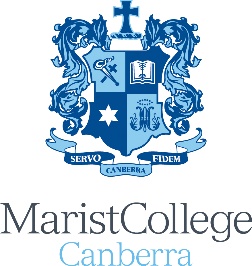 INFORMATION FOR SPORTING CLUB VOLUNTEERSINJURY/INCIDENT REPORTINGRecording of injuries and “near misses” is central to Marist College Canberra's obligation to take such measures as are reasonable in all the circumstances to protect students, staff, and the wider College community from risks of harm that reasonably ought to be foreseen. In your capacity as coaches/managers it is important that we provide you with a process for reporting injuries and near misses that occur as part of the College’s sporting club activities so we can respond to and analyse the incidents, mitigate risks and put corrective actions in place where required. We are introducing a new online incident reporting platform across the College, and as part of this rollout there is new MCC Sport Clubs Safety Incident Form. The online form will allow you to log incidents from any web browser or smartphone.  Photos or other documents can also be attached to incidents when logged.The process for logging incidents is simple. You simply need to go to the following link, which should be saved to your desktop computer, laptop or smartphone: https://marists.csassurance.com/contracts/new?contract_template=15&token=xzQdsNSgqa2AoqhxsLYR  You can save and return to the form should you need to.Instructions to assist you with saving this link to your smart device are [included further below/attached]. The College is grateful for the generous support, assistance and work of our volunteers. 